                               Marlon Lara Marino CAREER   OBJECTIVESeeking the position of ‘Safety Officer’ in your organization, where I can deliver my attentive skills to ensure the safety and security of the organization and its workers.W O R K   S U M M A R Y FUJAIRAH ROCK AND AGGREGATES COMPANY                                                                                         Safety Officer                     July 2014 - Sept. 2015                               United Arab EmiratesAGCHEM CONSTRUCTION& DEVELOPMENT CORPORATION                                                                           Safety Officer                         March 2010 – April 2012                              Valenzuela City PhilippinesACERON DEVELOPMENT CORPORATIONSafety Officer                         MAY 2007– DECEMBER 2008                         Caloocan City PhilippinesDuties and responsibilities:Responsible for monitoring and assessing hazardous and unsafe situations and     developing measures to assure personnel safety.Will correct unsafe acts or conditions through the regular line of authority, although the  Safety Officer may exercise emergency authority to prevent or stop unsafe acts when immediate action is required.Review and analyze injury and incident reports and data.Develop injury and incident prevention strategies for their area.Maintains awareness of active and developing situations.Ensures the Site Safety and Health Plan is prepared and implemented.Help manage risks and hazards in their area.Ensures there are safety messages in each Incident Action Plan.During initial response, document the hazard analysis process, hazard identification, exposure assessment and controls.Participate in planning meetings to identify any health and safety concerns inherent in the operations daily workplan.KEY SKILLS AND COMPETENCIES•	Carrying  out post incident analysis.•	Knowledge of good safety practices.•	Developing emergency procedures.•	Ability to maintain effective work relationships with people from all social backgrounds.•	Ability to work on own initiative.•	Knowledge of Microsoft packages.•	Physically fit and able to walk around for long periods of time.•	Superb report writing skills.•	Expertise in maintaining all safety measures and norms effectively. •	Experience in the field of managing safety aspects in various industries.•	Use effective strategies to minimize risks.Professional ExperienceEnsure of all kinds of safety measures are applied like rigging job, scaffolding inspection, wire line remove and renew of crane etc.Implementing safe system and procedures of job at work place.Ensure waste management control.Ensure the equipment & materials are safe for use.Identify the hazard and control.Monitor the construction activities at high elevations.Career ProfileHighly enthusiastic and experience of implementing safety procedures.Experience of providing safety supports to working site facilities. Potential of preventing workplace safety hazards by following routine inspections.Ensures safety and security in the company.inspect, plan safety arrangements at work places.Goal oriented and self-motivated. Excellent interpersonal skills.Efficiency of managing multiple tasks. Hard working and flexible to work in shifts.Personal DetailsDate of Birth: December 29, 1978Languages known: English, Tagalog, Basic ArabicStatus: MarriedTraining AchievementsCertificate  IOSH Managing Safely    (Cert. No.407284)Certificate of Completion   Training- Construction Safety- Workplace Fire Prevention &Response                                                          - Risk Management Safety- Confined Spaced SafetyE D U C A T I O N A L   B A C K G R O U N DBS COMPUTER ENGINEERING     4YRS                  Under Graduate                                                2002 - 2004                                                     ACCESS UNIVERSITY                                                 BS Computer Technician (Graduate)             2000 - 2002CALOOCAN POLYTECHNIC COLLEGE                     Electrical   Course    (Undergrad.)                  1999 - 2 000MANDURRIAO NATIONAL HIGH SCHOOL            ILOILO  City   Philippines                                 1993  - 1997To secure the role of a  Safety officer in the workplace. The extensive experience along with appropriate knowledge can help in improving safety aspects of place.Recognized for providing Best Safety Solutions in the workplace.Job Seeker First Name / CV No: 1811376Click to send CV No & get contact details of candidate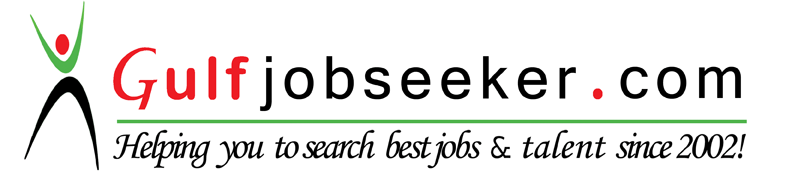 